Presenter Application for the 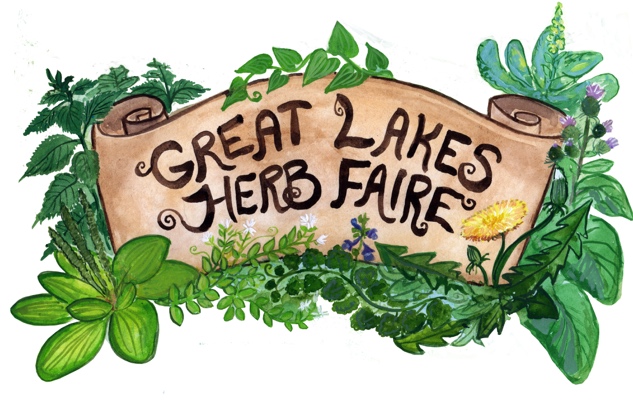 Great Lakes Herb FaireSeptember 8th-10th, 2023Thank you for your interest in presenting at our faire!!We hope you will join us and share your knowledge as we gather for the 8th annual Great Lakes Herb Faire. The intention of our faire is to help build community among folks interested in herbs, to share and spread the vast wealth of knowledge that our regional herbalists have, and to empower people to become more intimate with not only their own wellness and that of their families and communities, but this amazing land we share. If you would like to be a part of this sharing of knowledge, and are interested in teaching a class, leading a workshop or field walk, please fill out this application. Please email to info@greatlakesherbfaire.org What we offer to our teachers:·    Tuition/Room & Board: Guest teachers will receive free admission to the faire, free meal plan and either free camping or bunk in a rustic cabin/dorm style.·    Each teacher can bring one Guest: Teachers may bring one guest who will be admitted to the faire for free as well and receive free camping or bunk in a cabin if staying in a cabin with the teacher . Guests will need to pay for their meal plan or bring their own food.·     Vending Space: Educators get first opportunity to have a booth space and need pay no fee in honor of their teachings. All vendors must supply their own tents, tables etc.·     Stipend for Service: At this time we are paying our teachers $200 per class. What we ask of our teachers:We are looking for teachers who have a passion for their subject and feel excited to share their knowledge. Ideal teachers would engage their students on different levels, with different modalities, possibly including using lecture, stories, hands on techniques, stimulating the senses, spiritual and theoretical discussion, student led approach etc.Each class should be about an hour and a half long. Possibly shorter for kids classes, depending on the age group.There are unforeseen circumstances that could lead us to cancel the in person event, so please be willing to be flexible if this were to happen. Thank you! Please be well prepared!!!It is likely that we will have more applications than we have time slots available to teach. We appreciate all of the applications we get and will thoughtfully look them over before deciding which will fit best in the 2023 Faire.  If we are unable at this time to accept your proposal, please take no offense and please do consider applying again for the next faire!  We appreciate your understanding.APPLICATIONYour contact InformationName:Business name if applicable:Town and State in which you live:Phone/Cell number:Email address:Website if applicable:Mailing Address:Potential Presentations: List up to threeClass Proposal 1 
Title:Please give us a paragraph description of your potential presentation.  Use more space if needed.What is your experience with teaching this subject?Do you consider this class for kids, adults, beginners, intermediate and/or advanced students?Most class sessions are 1 1/2 hours long, though we do offer a limited number of 3 hour classes (generally reserved for intermediate to advanced classes).  Let us know what you'd require:

___ 1 1/2 hours___ 3 hoursWhat kind of set up would you need to teach this class? - ex. for medicine making, you might need a table or electricity, powerpoint set up etc.Class Proposal 2 
Title:Please give us a paragraph description of your potential presentation.  Use more space if needed.What is your experience with teaching this subject?Do you consider this class for kids, adults, beginners, intermediate and/or advanced students?Most class sessions are 1 1/2 hours long, though we do offer a limited number of 3 hour classes (generally reserved for intermediate to advanced classes).  Let us know what you'd require:

___ 1 1/2 hours___ 3 hoursWhat kind of set up would you need to teach this class? - ex. for medicine making, you might need a table or electricity, powerpoint set up etc.Class Proposal 3
Title:Please give us a paragraph description of your potential presentation.  Use more space if needed.What is your experience with teaching this subject?Do you consider this class for kids, adults, beginners, intermediate and/or advanced students?Most class sessions are 1 1/2 hours long, though we do offer a limited number of 3 hour classes (generally reserved for intermediate to advanced classes).  Let us know what you'd require:

___ 1 1/2 hours___ 3 hoursWhat kind of set up would you need to teach this class? - ex. for medicine making, you might need a table or electricity, powerpoint set up etc.LogisticsIf something were to change due to the pandemic or some other unforeseen circumstance that resulted in the cancellation of this in-person event, would you be able and willing to teach an online class?____ yes____ noWhich day(s) would be your preference to teach.  We'll do our best, but cannot always guarantee preferences.  If *only* one day is possible for you to attend, please make note of that: 
___ Friday evening ___ Saturday___ Sunday___ No preferencePlease indicate one choice below: ___ Not staying overnight/staying offsite___ Would like a bed in a dorm style cabin with 10-15 other people- You will need to supply your own bedding.___If you desire to stay in a dormstyle cabin, please list person/peoples names who you would like to share a cabin with, if any. You can update us as time goes by as well. Names ___ Would like to camp and will provide own camping supplies___ Will you want a vending space? yes/noWe record most of the classes at the Faire. At your request we will give you a complimentary copy of your own class(s) and both the Faire and presenter will maintain the rights to it. Please indicate below if you give permission for us to record your class. You can decide later…___  Yes, please record my class___  I would rather not be recorded___  Undecided at this timePlease provide a short bio about yourself, and attached a picture along with this email for our website and promotion. Thanks!Please email application to info@greatlakesherbfaire.orgFeel free to email if you have any questions at all.  We look forward to reviewing your application!